دولت جمهوری اسلامی افغانستان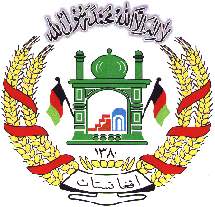 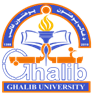 وزارت تحصیلات عالیریاست پوهنتون غالبِ هراتریاست تحقیقات و ارتباطاتپلان انکشافی کتابخانۀ مرکزی پوهنتون غالب(واحدهای اختصاصی آن)سال 1398مقدمهاز آن جایی که تحقیقات علمی رسالت دانشگاه است و کتابخانه ابزار تحقیق؛ هیچ دانشگاهی بدون داشتن کتابخانۀ انکشافیافته و غنی نمیتواند به رسالتش جامۀ عمل بپوشاند. کتابخانۀ مرکزی پوهنتون غالب نیز از این قاعده مستثنا نمیباشد کتابخانه را میتوان پیشانی فرهنگ و مرکز دانش و معرفت دانست. داشتن دانشمندِ خوب، استادِ خوب، دانشجویِ خوب، شاعرِ خوب و هنرمندِ خوب، جامعۀ آگاه و دانا در گرو داشتن کتابخوانِ خوب و کتابخانۀ خوب است، لذا کسانی که دارای مدارج بالای علمی و فرهنگی و اجتماعی  و هنری هستند در ابتدا کتابخوان بودند. ارتقای دانش و آگاهی رابطۀ مستقیم با نشر کتاب و انکشاف کتابخانه دارد و بسیاری از بزهکاران به واسطۀ جهل و نادانی یا ورود در محیط فاسد دچار مشکل شدهاند.مأموریت: کتابخانۀ پوهنتون غالب از با آمادهکردن تمام معیارهای جهانی برای تربیۀ نسلی کتابخوان تلاش مینماید.دیدگاه: کتابخانۀ پوهنتون غالب میخواهد با ارایۀ خدمات معیاری و در اختیارداشتن منابع دست اول و بروز در بین تمام کتابخانههای کشور جایگاهی برتر را از آن خود سازد. اهداف و پلانهای کوتاهمدت کتابخانهشناسایی نیازهای اطلاعاتی استادان، دانشجویان و کارکنان؛فراهمآوری منابع اطلاعاتی علمی مورد نیاز استفادهکنندهگان؛راهنمایی و آموزش مراجعان در بازیابی و استفاده از منابع اطلاعاتی؛اطلاعرسانی در حوزههای موضوعی مربوط؛کمک به ارتقای دانش تخصصی همکاران کتابخانه؛فهرستنویسی و آمادهسازی و طبقهبندی کتب برای کتابخانه؛رفع نیازهای اطلاعاتی مراجعان از طریق جست و جو در سیستم کتابخانه، خدمات امانت منابع به اعضای کتابخانه بر اساس طرزالعمل استفاده از منابع کتابخانه؛ثبت کتابهای اهدایی و مفقودی؛آمادهسازی کتابها؛اهداف و پلانهای بلندمدت کتابخانهایجاد کتابخانه استندرد مطابق به نیازهای روز؛به کارگیری شیوههای نوین کتابداری و اطلاعرسانی جهت استفادۀ بهینه از منابع و امکانات موجود؛بهبود و توسعۀ تجهیزات و استفاده از تجهیزات استندرد به جای تجهیزات فرسوده و افزایش کتاب در کتابخانه و ارتقای سطح مشارکت مراجعان؛طراحی و بهبود آییننامهها، دستورالعملها و روشهای اداره؛طراحی و عملیاتینمودن نظام پیشنهادها از مدیران، کارکنان، اعضا و محققان؛برنامهریزی به منظور تأمین کتاب و مواد مورد نیاز کتابخانه؛گزینش و گردآوری منابع اطلاعاتی چاپی و الکترونیکی متناسب با نیاز محققان؛ثبت، سازماندهی و آمادهسازی منابع گردآوری شده به منظور سهولت بازیابی اطلاعات؛تهیۀ راهنما و بروشور به منظور آگاهکردن استادان و دانشجویان از منابع و خدمات کتابخانه در آغاز هر سمستر؛فراهمآوردن امکانات و تسهیلات کافی و مناسب جهت استفاده از منابع کتابخانه؛شرکت نماینده کتابخانه در ورکشابهای آموزشی و پژوهشی؛روزآمد و پویابودن مجموعۀ منابع کتابخانه، افزودن مستمر به منابع و قراردادن منابع به دسترس متقاضیان در کمترین فرصت زمانی؛قفسهخوانی سالانه و جایگزینی کتابهای مفقودی در اسرع وقت؛وجینکردن کتابها طبق ضوابط خاص؛تعیین و تشخیص نیازهای اطلاعاتی کاربران و پاسخگویی از طریق ارایۀ منابع موجود در کتابخانه.راهبردهای عملی انکشاف کتابخانههای دیجیتالیتجهیز و بهینهسازی کتابخانۀ مرکزی غالب؛تجهیز و راهاندازی سالن کنفرانس به ظرفیت 100 تن برای برگزاری مسابقات کتابخانۀ آموزشهای دورهیی کارمندان و برگزاری کارگاه، تجهیز و راهاندازی سالن مطالعه، در این سال از پلانهای عملیاتی محسوب میگردد.برگزاری مسابقۀ کتابخوانیبه منظور ترویج فرهنگ کتابخوانی و ارتقای سطح معلومات دانشجویان یکی از پلانهای معاونیت پژوهشی به عنوان مسؤول و متولی اصلی کتابخانه، برگزاری مسابقات کتابخوانی و دیگر مسابقات علمی – فرهنگی میباشد.اختصاص بودجۀ سالانهوقتی بودجۀ کافی در دسترس نباشد، طرحهای انکشافی با چالش مواجه میگردد با تمام مشکلاتی که در این مسیر وجود دارد، تلاش میگردد بودجۀ سالانه برای کتابخانۀ مرکزی غالب جذب شده، با صرفهجویی در بعض از حوزهها، بودجهها به سمت فعالیتهای توسعهمدار هدایت شود.به منظور فراهمسازی بستر مساعد برای مطالعه و تحقیقات در تلاش هستیم که برای هر یک از افراد مراجعهکننده به کتابخانۀ مرکزی غالب جایگاه اختصاصی یا میز اختصاصی ساخته شود.تشکیل کمیتۀ کتاببه منظور توسعه و گسترش کیفی کتابخانه و واحدهای آموزشی کمیتهیی به نام «کمیتۀ کتاب» با وظایف زیر تشکیل میگردد:انتخاب کتاب، نشریات علمی، سایر مواد غیر چاپی و تجهیزات مورد نیاز کتابخانه با توجه به فعالیتهای آموزشی و پژوهشی پوهنتون و تعیین اولویتها در چهارچوب اهداف آموزشی، با توجه به نیاز واقعی و در نظر گرفتن اصلی صرفهجویی؛بررسی منابع موجود کتابخانه، در خصوص حفظ یا عدم نگهداری آن (وجین مجموعه) و ارسال کتب و نشریات وجینشده به کتابخانۀ مرکزی جهت ضبط یا هر نوع اقدام لازم دیگر؛کمیتۀ کتاب متشکل از اعضای شورای پژوهشی میباشد و از اهداف عمدۀ این کمیته همکاری و همفکری اعضای هییت علمی با کتابخانه به منظور ارتقای کیفی، شناسایی و معرفی منابع علمی مورد نیاز رشتهها و گرایشهای موجود و کمک به ادارۀ مطلوب کتابخانه میباشد.دیجیتالیکردن کتابخانهامروزه به علت پیشرفت تکنالوژی و تغییر نگرش و رویکردهای محققان، الگوهای جست و جوی اطلاعات، تغییرات بسیاری کردهاست. در قرن 21 کتابخانۀ دیجیتالی به روشی جدید در زندهگی حرفهیی کتابداران و سایر کاربران کتابخانهها در سراسر جهان مطرح شدهاست. تعدادی زیاد از کتابخانههای دیجیتال در اینترنت و شبکههای خصوصی وجود دارند که امروزه آن را کتابخانۀ دیجیتالی یا یک کتابخانۀ الکترونیکی یا پیوسته و یا کتابخانۀ مجازی مینامند، اصطلاح کتابخانۀ دیجیتال در طول دهۀ گذشته تبدیل به نوعی اصطلاح فراگیر برای ردیفهای مختلفی از پروژههای اطلاعات شدهاست. مجموعههای دیجیتالی از منابعی که ممکن است در یکی از کتابخانههای سنتی یافت شود یا از مجموعهیی که به تنهایی اطلاعات دیجیتالی، همراه با خدماتی که اطلاعات مفید را برای کاربران ممکن میسازد، ارایه میکند، اما از آن جایی که هزینههای ذخیرۀ دیجیتالی نسبت به هزینۀ فضای قفسه کتابخانهها رو به کاهش است و نظر به این که خدمات الکترونیکی دارای قابلیت استفادۀ آسانتر، به صرفهتر و دسترسپذیرتر است، نوعی گرایش چشمگیر به سوی نظام کتابخانهیی دیجیتال کاملا مشهود است. بدین ترتیب، تلاش بر آن است که کتابخانۀ مرکزی غالب را با کتابخانههای دیجیتالی مجهز کنیم.دلایل ایجاد و انکشاف کتابخانههای دیجیتالی در غالبایجاد کتابخانۀ دیجیتال به عنوان یکی از پلانهای انکشافی کتابخانه در پوهنتون غالب عمدتا به دلایل زیر میباشد:افزایش دسترسی استادان و محصلان به منابع و تسهیل تحقیقات جدید؛کمک به حفظ منابع و افزایش ارزش مجموعههای سازمان مادر؛ارایۀ دسترسی مداوم، انعطافپذیری، فراهمکردن قابلیتهای افزایش تجزیه و تحلیل و به کارگیری اطلاعات و صرفهجویی در وقت محققان؛پشتیبانی از یادگیری الکترونیکی و پژوهش پیوسته؛مکملی برای منابع چاپی (سنتی) و یک پارچهگی خدمات  کتابخانۀ چند رسانهیی روی شبکه مشترک؛افزایش بهرهوری و ارایۀ خدمات بهتر به محققان؛ایجاد مجموعههای قابل دسترس به طور همزمان به محققان.این پلان در جلسۀ شورای علمی پوهنتون غالب با پروتوکل شماره 25 به تاریخ 28 سنبله 1398 به تصویب رسید.بااحترامپوهاند محمد ناصر رهیابرئیس پوهنتون غالبِ هرات